Vacation homeworkUkg!_ s'g} $ j6f t/sf/Lsf lrq slkdf 6fF; / gfd klg n]v .@_ ltxf/df s–s;sf] k"hf ul/G5 < n]v.#_ tnsf lrqx? Afgfpm /  /ª e/ M df}/L, afF;, km"n, 5ftf$_ ltd|f] kl/jf/sf ;b:ox?sf] gfd g]kfnL / c+u|]hL (English) df n]v .5) Write the name of any 5 flowers in English or Nepali that one found around your house.6) Count and write the number of following things.1) Windows of your house2) Spoons in your kitchen3) Friends of your class4) Family members5) Pillows in your bedroomVacation homeworkStd-I!_ cfˆgf] h'Qf kfln; ug{ l;s .@_ cfˆgf] df]hf / ?dfn w'g l;s .#_ cfˆgf kl/jf/sf ;b:osf] gfd English / g]kflndf n]v .4) Buy a new English story book and read new stories.5) Count the number of given shapes.	i) Triangle	ii) Circle	iii) Square	iv) Rectangle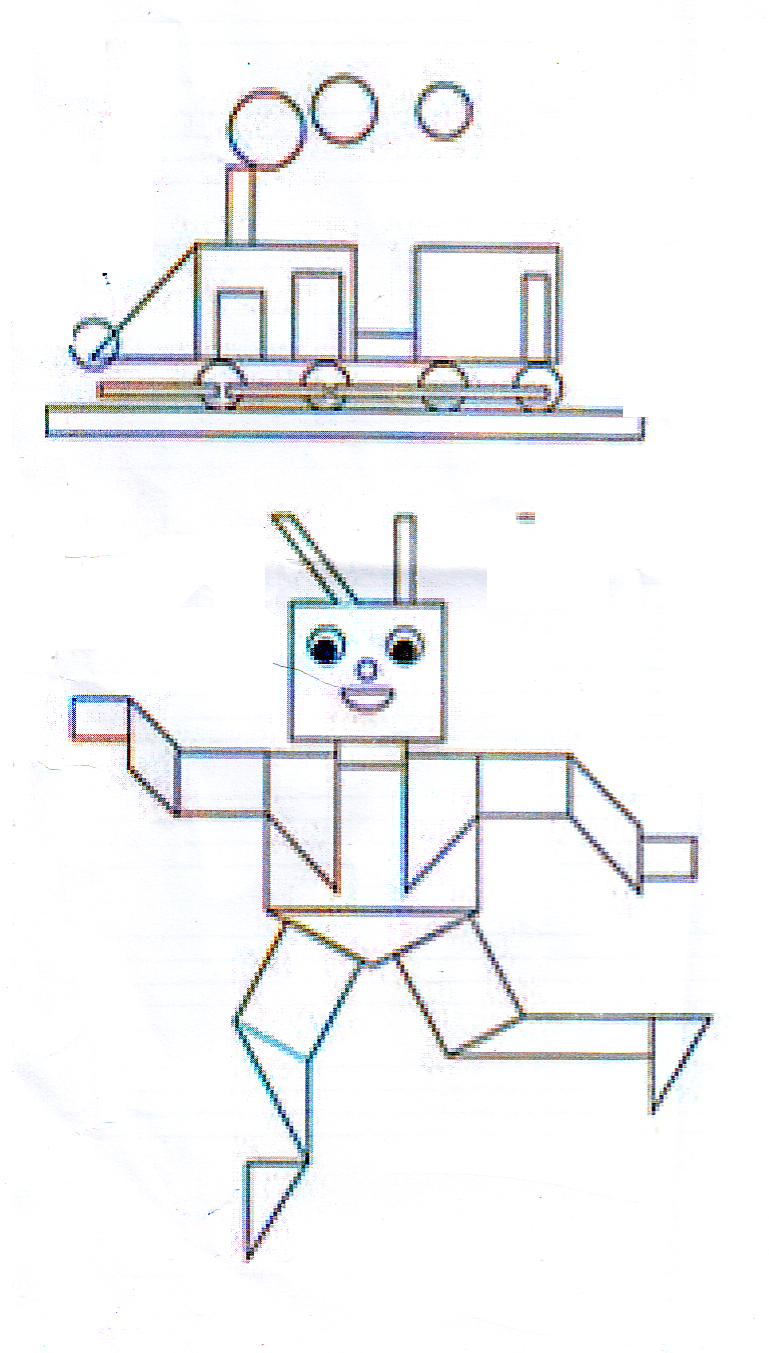 Vacation homeworkStd-II!_ cfˆgf] h'Qf kfln; ug{ l;s .@_ cfˆgf] df]hf / ?dfn w'g l;s .#_ bz}F / ltxf/df ltdLn] vfPsf vfg] s'/fsf gfd n]v .$_ cfˆgf] n'uf k6\ofpg l;s .5) Paste any one plant in a pot and bring it on the day the school resumes.6) Prepare a song sang by Aruna Lama.		7) Learn to tie shoe laces and be prepared to demonstrate infront of your class.		8) Cut and paste woolen thread of the following length by measuring with the scale.			a) 5 cm		b) 9mm	c) 6.6 cmVacation  homeworkStd-IV!_ 6fO nufpg l;s / 5fqfx?n] skfn af6\g l;s .@_ Pp6f ?dfndf $ j6f 6fFs nufpg l;s / ljBfno cfpFbf l;of], wfuf] / 6fFs ;d]t lnP/ cfpm .#_ bz}F labfdf 3/ a9fg{, kf]5f nufpg, sf]7f ldnfpg l;s]/ cfpm .4) Learn to prepare play dough from you tube and make any 3 things from it.5) Make a model of food chain on a cardboard using clay/toys or local materials.Vacation HomeworkStd- V to VIIDancing, Singing, writing, Playing musical instruments, Paintings, Drawing, reading books, gardening, collecting stamps, coins, currencies, making projects etc. Choose any of the hobbies mention above and do it seriously as you have to present or submit the evidences on the day school resumes.Complete your home-work that was left incomplete.Correct your answers/solutions as suggested by your teachers in your home-work note books.Vacation HomeworkStd- VIIIPrepare a model of  Rain water collection.Prepare model of different traditional technology like plough, Dhiki , Janto, Theki etc. using wood/clay.Collect newspaper cutouts on different social problems like corruption, dowry system, human trafficking and make a scrapbook.Happy Bijaya Dashami & dipawali